Livret de révisions – Cinquième Examen de fin d’annéeThème 1 : Nouveau correspondant Thème 2 : Chez moi 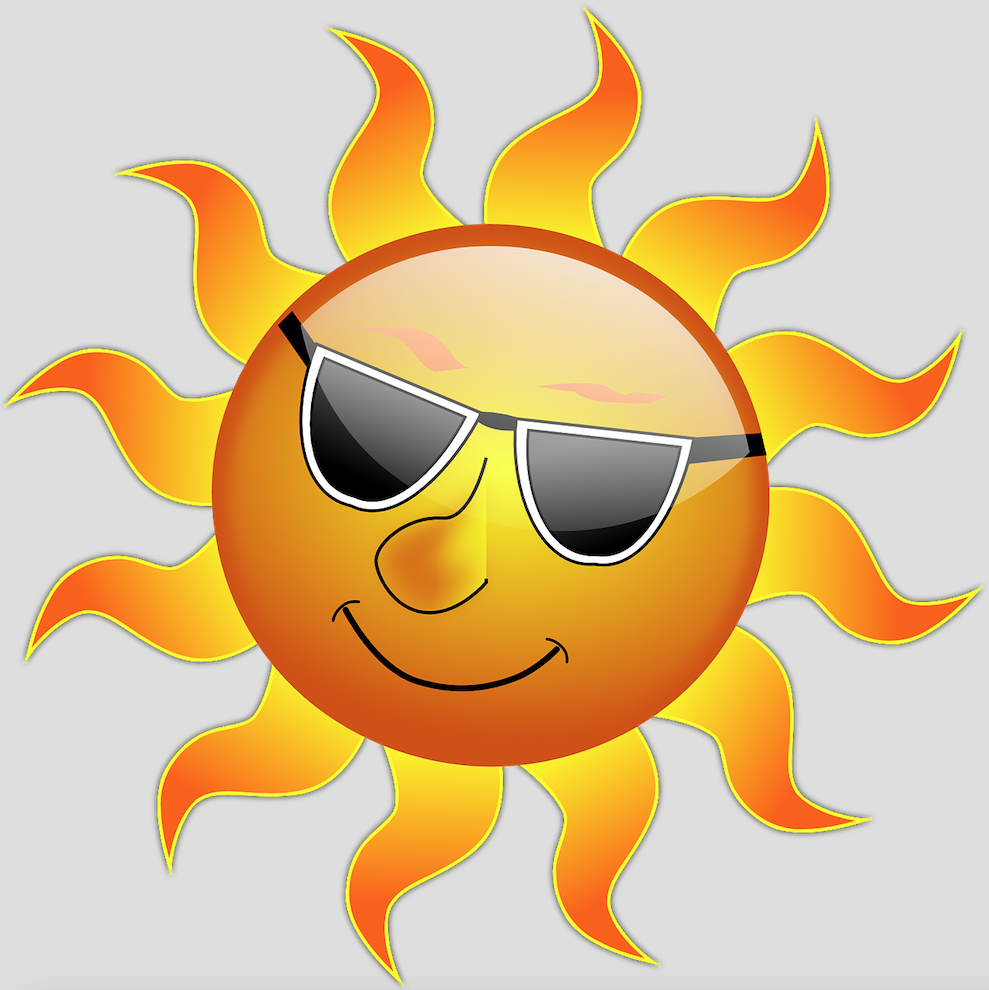 Thème 3 : Ma familleThème 4 : Mon école